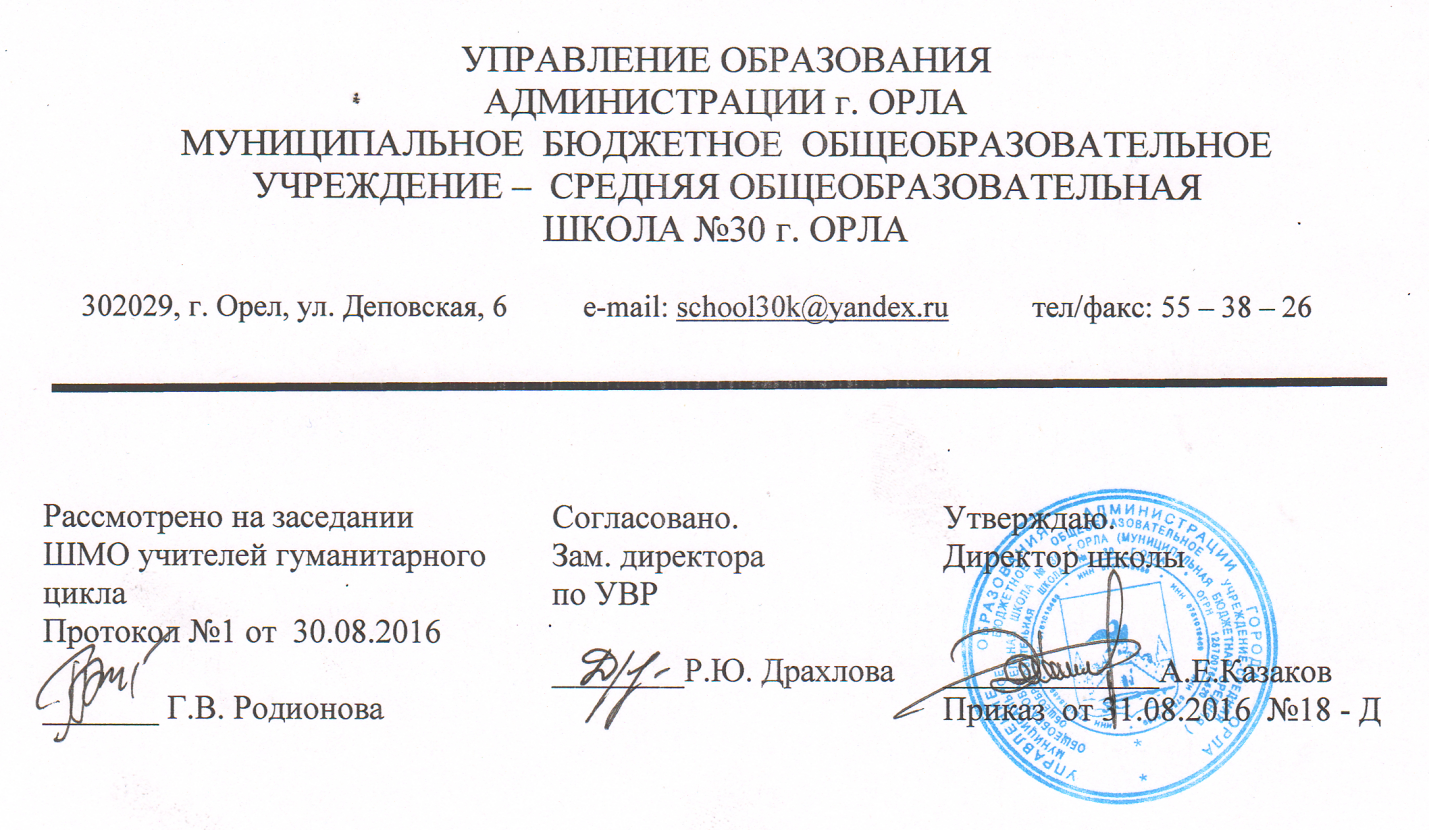 РАБОЧАЯ  ПРОГРАММАпо учебному предмету«Английский язык»СОСТАВИТЕЛИ: Родионова Г.В., Ставцева М.А., Пурмель В.В., Сазонова А.И.Аннотация к программе по английскому языку 6 класс. Рабочая программа предназначена для 5-9 классов общеобразовательных организаций и составлена в соответствии с требованиями Федерального государственного образовательного стандарта основного общего образования с учётом концепции духовно-нравственного воспитания и планируемых результатов освоения основной образовательной программы среднего общего образования. Планирование составлено по учебнику Ю. Е. Ваулиной, В. Эванс, Дж. Дули, О.Е. Подоляко  «Spotlight 6». – М., Express Publishing «Просвещение», 2009.  Федеральный базисный учебный план для образовательных организаций Российской Федерации отводит 3 учебных часа в неделю для обязательного изучения иностранного языка в 5–9 классах. Таким образом, на каждый класс  выделено по 102 ч.  ПЛАНИРУЕМЫЕ РЕЗУЛЬТАТЫ ИЗУЧЕНИЯ ПРЕДМЕТА: Данная программа обеспечивает формирование личностных, метапредметных и предметных результатов.                                  ЛИЧНОСТНЫМИ РЕЗУЛЬТАТАМИ являются  воспитание российской гражданской идентичности патриотизма, любви и уважения к Отечеству, чувства гордости за свою Родину, прошлое и настоящее многонационального народа России; осознание своей этнической принадлежности, знание истории, языка, культуры своего народа, своего края, основ культурного наследия народов России и человечества; усвоение гуманистических, демократических и традиционных ценностей многонационального российского общества; воспитание чувства долга перед Родиной;  формирование ответственного отношения к учению, готовности и способности обучающихся к саморазвитию и самообразованию на основе мотивации к обучению и познанию, осознанному выбору и построению дальнейшей индивидуальной траектории образования на базе ориентировки в мире профессий и профессиональных предпочтений, с учётом устойчивых познавательных интересов;  формирование целостного мировоззрения, соответствующего современному уровню развития науки и общественной практики, учитывающего социальное, культурное, языковое, духовное многообразие современного мира;  формирование осознанного, уважительного и доброжелательного отношения к другому человеку, его мнению, мировоззрению, культуре, языку, вере, гражданской позиции; к истории, культуре, религии, традициям, языкам, ценностям народов России и народов мира; готовности и способности вести диалог с другими людьми и достигать в нём взаимопонимания; освоение социальных норм, правил поведения, ролей и форм социальной жизни в группах и сообществах, включая взрослые и социальные сообщества; участие в школьном самоуправлении и общественной жизни в пределах возрастных компетенций с учётом региональных, этнокультурных, социальных и экономических особенностей;  развитие морального сознания и компетентности в решении моральных проблем на основе личностного выбора, формирование нравственных чувств и нравственного поведения, осознанного и ответственного отношения к собственным поступкам;  формирование коммуникативной компетентности в общении и сотрудничестве со сверстниками, старшими и младшими в процессе образовательной, общественно полезной, учебно-исследовательской, творческой и других видах деятельности;  формирование ценности здорового и безопасного образа жизни; усвоение правил индивидуального и коллективного безопасного поведения в чрезвычайных ситуациях, угрожающих жизни и здоровью людей, правил поведения в транспорте и правил поведения на дорогах; формирование основ экологической культуры на основе признания ценности жизни во всех её проявлениях и необходимости ответственного, бережного отношения к окружающей среде; осознание значения семьи в жизни человека и общества, принятие ценности семейной жизни, уважительное и заботливое отношение к членам своей семьи;  развитие эстетического сознания через освоение художественного наследия народов России и мира, творческой деятельности эстетического характера;  формирование мотивации изучения иностранных языков и стремления к самосовершенствованию в образовательной области «Иностранный язык»; осознание возможностей самореализации средствами иностранного языка;  стремление к совершенствованию речевой культуры в целом;  формирование коммуникативной компетенции в межкультурной и межэтнической коммуникации;  развитие таких качеств, как воля, целеустремлённость, креативность, инициативность, эмпатия, трудолюбие, дисциплинированность;  формирование общекультурной и этнической идентичности как составляющих гражданской идентичности личности;  стремление к лучшему осознанию культуры своего народа и готовность содействовать ознакомлению с ней представителей других стран; толерантное отношение к проявлениям иной культуры; осознание себя гражданином своей страны и мира;  готовность отстаивать национальные и общечеловеческие (гуманистические, демократические) ценности, свою гражданскую позицию;  готовность и способность обучающихся к саморазвитию; сформированность мотивации к обучению, познанию, выбору индивидуальной образовательной траектории; ценностно-смысловые установки обучающихся, отражающие их личностные позиции, социальные компетенции; сформированность основ гражданской идентичности. МЕТАПРЕДМЕТНЫМИ РЕЗУЛЬТАТАМИ являются: умение самостоятельно определять цели своего обучения, ставить и формулировать для себя новые задачи в учёбе и познавательной деятельности, развивать мотивы и интересы своей познавательной деятельности;  умение самостоятельно планировать альтернативные пути достижения целей, осознанно выбирать наиболее эффективные способы решения учебных и познавательных задач; умение соотносить свои действия с планируемыми результатами, осуществлять контроль своей деятельности в процессе достижения результата, определять способы действий в рамках предложенных условий и требований, корректировать свои действия в соответствии с изменяющейся ситуацией; умение оценивать правильность выполнения учебной задачи, собственные возможности её решения; владение основами самоконтроля, самооценки, принятия решений и осуществления осознанного выбора в учебной и познавательной деятельности; осознанное владение логическими действиями определения понятий, обобщения, установления аналогий и классификации на основе самостоятельного выбора оснований и критериев, установления родо-видовых связей; умение устанавливать причинно-следственные связи, строить логическое рассуждение, умозаключение (индуктивное, дедуктивное и по аналогии) и выводы; умение создавать, применять и преобразовывать знаки и символы, модели и схемы для решения учебных и познавательных задач;  умение организовывать учебное сотрудничество и совместную деятельность с учителем и сверстниками; работать индивидуально и в группе:находить общее решение и разрешать конфликты на основе согласования позиций и учёта интересов; формулировать, аргументировать и отстаивать своё мнение; умение адекватно и осознанно использовать речевые средства в соответствии с задачей коммуникации для отображения своих чувств, мыслей и потребностей, планирования и регуляции своей деятельности; владение устной и письменной речью, монологической контекстной речью; формирование и развитие компетентности в области использования информационно-коммуникационных технологий (далее ИКТ– компетенции);  развитие умения планировать своё речевое и неречевое поведение; развитие коммуникативной компетенции, включая умение взаимодействовать с окружающими, выполняя разные социальные роли; развитие исследовательских учебных действий, включая навыки работы с информацией поиск и выделение нужной информации, обобщение и фиксация информации;  развитие смыслового чтения, включая умение выделять тему, прогнозировать содержание текста по заголовку/ключевым словам, выделять основную мысль, главные факты, опуская второстепенныеустанавливать логическую последовательность основных фактов; осуществление регулятивных действий самонаблюдения, самоконтроля, самооценки в процессе коммуникативной деятельности на иностранном языке.                                    ПРЕДМЕТНЫМИ РЕЗУЛЬТАТАМИ являются :А. В коммуникативной сфере (т.е. владении иностранным языком как средством общения) Речевая компетенция в следующих видах речевой деятельности В говорении – начинать, вести/поддерживать и заканчивать различные виды диалогов в стандартных ситуациях общения, соблюдая нормы речевого этикета, при необходимости переспрашивая, уточняя; – расспрашивать собеседника и отвечать на его вопросы, высказывая своё мнение, просьбу, отвечать на предложение собеседника согласием/отказом в пределах изученной тематики и усвоенного лексико-грамматического материала; – рассказывать о себе, своей семье, друзьях, своих интересах и планах на будущее; – сообщать краткие сведения о своём городе/селе, о своей стране и странах изучаемого языка; – описывать события/явления, передавать основное содержание, основную мысль прочитанного/услышанного, выражать своё отношение к прочитанному/услышанному, давать краткую характеристику персонажей. В аудировании – воспринимать на слух и полностью понимать речь учителя, одноклассников; – воспринимать на слух и понимать основное содержание несложных аутентичных аудио- и видеотекстов, относящихся к разным коммуникативным типам речи (сообщение/рассказ/интервью); – воспринимать на слух и выборочно понимать с опорой на языковую догадку, контекст краткие несложные аутентичные прагматические аудио- и видеотексты, выделяя значимую/нужную/необходимую информацию. В чтении – читать аутентичные тексты разных жанров и стилей преимущественно с пониманием основного содержания; – читать несложные аутентичные тексты разных жанров и стилей с полным и точным пониманием и с использованием различных приёмов смысловой переработки текста (языковой догадки, выборочного перевода), а также справочных материалов; уметь оценивать полученную информацию, выражать своё мнение; – читать аутентичные тексты с выборочным пониманием значимой/нужной/интересующей информации. В письменной речи – заполнять анкеты и формуляры; – писать поздравления, личные письма с опорой на образец с употреблением формул речевого этикета, принятых в стране/странах изучаемого языка; – составлять план, тезисы устного или письменного сообщения; кратко излагать результаты проектной деятельности. Языковая компетенция – применение правил написания слов, изученных в основной школе; – адекватное произношение и различение на слух всех звуков иностранного языка; соблюдение правильного ударения в словах и фразах; – соблюдение ритмико-интонационных особенностей предложений различных коммуникативных типов (утвердительное, вопросительное, отрицательное, повелительное); правильное членение предложений на смысловые группы; – распознавание и употребление в речи основных значений изученных лексических единиц (слов, словосочетаний, реплик-клише речевого этикета); – знание основных способов словообразования (аффиксации, словосложения, конверсии); – понимание и использование явлений многозначности слов иностранного языка синонимии, антонимии и лексической сочетаемости; – распознавание и употребление в речи основных морфологических форм и синтаксических конструкций изучаемого языка; – знание признаков изученных грамматических явлений (видо-временных форм глаголов, модальных глаголов и их эквивалентов, артиклей, существительных, степеней сравнения прилагательных и наречий, местоимений, числительных, предлогов); – знание основных различий систем иностранного и русского/родного языков. Социокультурная компетенция – знание национально-культурных особенностей речевого и неречевого поведения в своей стране и странах изучаемого языка; применение этих знаний в различных ситуациях формального и неформального межличностного и межкультурного общения; – распознавание и употребление в устной и письменной речи основных норм речевого этикета (реплик-клише, наиболее распространённой оценочной лексики), принятых в странах изучаемого языка; – знание употребительной фоновой лексики и реалий страны/стран изучаемого языка, некоторых распространённых образцов фольклора (скороговорок, поговорок, пословиц); – знакомство с образцами художественной, публицистической и научно-популярной литературы; – представление об особенностях образа жизни, быта, культуры стран изучаемого языка (всемирно известных достопримечательностях, выдающихся людях и их вкладе в мировую культуру); – представление о сходстве и различиях в традициях своей страны и стран изучаемого языка; – понимание роли владения иностранными языками в современном мире. Компенсаторная компетенция – умение выходить из трудного положения в условиях дефицита языковых средств при получении и приёме информации за счёт использования контекстуальной догадки, игнорирования языковых трудностей, переспроса, словарных замен, жестов, мимики. Б. В познавательной сфере – умение сравнивать языковые явления родного и иностранного языков на уровне отдельных грамматических явлений, слов, словосочетаний, предложений; – владение приёмами работы с текстом умение пользоваться определённой стратегией чтения/аудирования в зависимости от коммуникативной задачи (читать/слушать текст с разной глубиной понимания); – умение действовать по образцу/аналогии при выполнении упражнений и составлении собственных высказываний в пределах тематики основной школы; – готовность и умение осуществлять индивидуальную и совместную проектную работу; – умение пользоваться справочным материалом (грамматическим и лингвострановедческим справочниками, двуязычным и толковым словарями, мультимедийными средствами); – владение способами и приёмами дальнейшего самостоятельного изучения иностранных языков. В. В ценностно-ориентационной сфере – представление о языке как средстве выражения чувств, эмоций, основе культуры мышления; – достижение взаимопонимания в процессе устного и письменного общения с носителями иностранного языка, установление межличностных и межкультурных контактов в доступных пределах; – представление о целостном полиязычном, поликультурном мире, осознание места и роли родного и иностранных языков в этом мире как средства общения, познания, самореализации и социальной адаптации; – приобщение к ценностям мировой культуры как через источники информации на иностранном языке (в том числе мультимедийные), так и через непосредственное участие в школьных обменах, туристических поездках, молодёжных форумах. Г. В эстетической сфере – владение элементарными средствами выражения чувств и эмоций на иностранном языке; – стремление к знакомству с образцами художественного творчества на иностранном языке и средствами иностранного языка; – развитие чувства прекрасного в процессе обсуждения современных тенденций в живописи, музыке, литературе. Д. В трудовой сфере – умение рационально планировать свой учебный труд; – умение работать в соответствии с намеченным планом. Е. В физической сфере стремление вести здоровый образ жизни (режим труда и отдыха, питание, спорт, фитнес). СОДЕРЖАНИЕ УЧЕБНОГО ПРЕДМЕТА 1. Межличностные взаимоотношения в семье, со сверстниками; решение конфликтных ситуаций. Внешность и черты характера человека. 2. Досуг и увлечения (чтение, кино, театр, музеи, музыка). Виды отдыха, путешествия. Молодёжная мода. Покупки. 3. Здоровый образ жизни режим труда и отдыха, спорт, сбалансированное питание, отказ от вредных привычек. 4. Школьное образование, школьная жизнь, изучаемые предметы и отношение к ним. Переписка с зарубежными сверстниками. Каникулы в различное время года. 5. Мир профессии. Проблемы выбора профессии. Роль иностранного языка в планах на будущее. 6. Вселенная и человек. Природа флора и фауна. Проблемы экологии. Защита окружающей среды. Климат, погода. Условия проживания в городской/сельской местности. Транспорт. 7. Средства массовой информации и коммуникации (пресса, телевидение, радио, Интернет). 8. Страна/страны изучаемого языка и родная страна, их географическое положение, столицы и крупные города, регионы, достопримечательности, культурные особенности (национальные праздники, знаменательные даты, традиции, обычаи), страницы истории, выдающиеся люди, их вклад в науку и мировую культуру.  Календарно - тематическое планирование по английскому языку 6 класс.№п/пТема урокаДатапроведенияДатапроведенияПримечание№п/пТема урокаПланФактПовторение лексики по теме: Члены семьи. Обучение  чтению, гр.материалу и тренировка в описании внешности.Обучение чтению и письму: личное письмо о  семье.Ознакомление с лексикой по теме: Формы удостоверения личности. Обучение чтению, ДР  и гр. материалу.Повторение лексики  по теме: Страны и национальности. Обучение чтению и описанию месторасположения стран.Обучение чтению, говорению и письму по теме: Великобритания.  Лондон.Обучение диалогическому общению: Знакомство и приветствия.Обучение чтению и говорению: The Earth.Повторение грамматики, обучение навыкам перевода и письма: an email.Контрольная работа Обучение чтению по теме: Счастливые события. Повторение  дней недели, месяцев, времен года, порядковых числительных.Повторение гр. материала: предлоги времени. Тренировка в говорении и письме.Повторение лексики  по теме: Страны и национальности. Обучение чтению и описанию месторасположения стран.Обучение чтению, говорению и письму по теме: Великобритания.  Лондон.Обучение диалогическому общению: Знакомство и приветствия.Обучение чтению и говорению: The Earth.Повторение грамматики, обучение навыкам перевода и письма: an email.Контрольная работа Обучение чтению по теме: Счастливые события. Повторение  дней недели, месяцев, времен года, порядковых числительных.Повторение гр. материала: предлоги времени. Тренировка в говорении и письме.Введение в тему: Основы безопасности движения. Обучение чтению и говорению.Повторение лексики по теме: Способы передвижения. Обучение гр. материалу: мод. глагол ( can/can t), чтению и говорению.Обучение чтению , говорению и письму.Обучение чтению и аудированию: Средства передвижения в Лондоне.Обучение диалогическому общению: Как добраться до … ?Обучение ДР и  письму: личное письмо о направлении.Обучение чтению и повторение гр. материалу.Обучение навыкам перевода.Контрольная работа Контрольная работа по говорению.Повторение лексики по теме: Мой день и гр. материала Present Simple. Обучение ДР.Обучение чтению и говорению по теме: Что смотреть по TV?Обучение аудированию  и чтению.Обучение чтению по теме: Из жизни подростков в Великобритании и России.Обучение ДР по теме: Как договориться или отложить встречу.Обучение письму: короткий текст о человеке.Повторение грамматики и обучение навыкам перевода.Контрольная работа Контрольная работа по говорению.Введение в тему: Праздники. Обучение чтению и повторение гр. материалу: Present ContinuousОбучение аудированию и говорению.Введение в тему: Праздники в Великобритании. Обучение чтению и говорению.Обучение разговорным формулам: мнение, гр.  материалу и письму.Обучение чтению, говорению и письму.Обучение говорению и письму по теме: Мой любимый праздник.Обучение чтению The Highland Games.Обучение ДР по теме: Заказ цветов.Обучение чтению и контроль ДР.Обучение письму: статья о празднике.Повторение грамматики и обучение навыкам перевода.Контрольная работа Введение в тему: Свободное время. Активизация лексики и обучение чтению. Ознакомление со словообразованием и соединительными  предлогами.Озн. лексики по теме: Игры. Обучение чтению, грамматике и аудированию.Обучение чтению.Обучение ДР по теме: Покупка подарка.Обучение письму: письмо другу о свободном времени.Обучение навыкам перевода и повторение грамматики.Грамматический тест.Контрольная работа Контроль говорения и письма.Ознакомление с гр. материалом: Past Simple. (утв. вопр. отр.). Обучение чтению.Обучение чтению и гр. материалу (неправ.глаголы).Обучение чтению, аудированию и тренировка гр. материала.Введение в тему: Знаменитые люди. Обучение чтению и тренировка Past Simple.Обучение чтению и письму: биография.Обучение чтению и пересказу.Обучение чтению и пересказу.Обучение ДР: Обращение в стол находок.Обучение чтению Toying with the past.Обучение письму: рассказ.Повторение гр. материала и обучение навыкам перевода.Контрольная работа Контроль говорения.Введение в тему: Правила поведения. Обучение чтению и гр. материалу: мод. глаголы.Повторение лексики по теме: Места в городе. Обучение чтению и гр.  материалу: степени  сравнения прилагательных.Обучение аудированию, разговорным формулам общения.Обучение чтению и гр. материалу: мод. глаголы.Обучение чтению.Обучение ДР по теме: Покупка билетов в театр.Обучение ДР и чтению.Обучение письму, навыкам перевода и повторение гр. материала.Грамматический тест и контроль говорения.Контрольная работа Введение в тему: Еда. Активизация лексики, повторение гр. материала:some/ any/many/much и обучение чтению.Обучение чтению, аудированию и письму.Активизация лексики: Вкус блюд, меню. Обучение чтению, разг. формулам общения: заказ еды.Обучение аудированию.ДР  и письму: В ресторане. Повторение гр. материала: Pr. Simple/Continuous.Введение в тему: Давай готовить. Ознакомление. с лексикой, обучение чтению, письму и говорению.Обучение чтению и письму.Обучение письму: мнение о ресторане.Обучение ДР по теме: Заказ столика в ресторане.Обучение ДР и чтению по теме: Здоровая еда.Тренировка гр. материала и навыков перевода.Контрольная работа Контроль говорения.Введение в тему: Планы на каникулы. Обучение чтению, говорению и гр. материалу: going to.Обучение аудированию, чтению, разговорным формулам и повторение слов по теме: Погода, одежда.Обучение гр.материалу. (передача будущего времени)Обучение чтению и письму: an emailОбучение чтению и письму: открытка с отдыха.Обучение ДР по теме: Бронирование номера в гостинице.Итоговая контрольная работа 